Wir möchten euch und eure Berufung gerne schon anhand der Bewerbungsunterlagen ein bisschen näher kennenlernen. Lasst euch aber durch die Vielzahl der Fragen und Seiten nicht abschrecken! Sie sollen euch helfen, euch und eure Berufung und Gottes aktuelle Pläne mit eurem Leben kennenzulernen und wir sind überzeugt, dass es auch für euch selbst spannend und hilfreich sein wird, die Fragen zu beantworten.Beantwortet bitte folgende Fragen in Stichpunkten:Alle persönlichen Angaben werden selbstverständlich vertraulich behandelt. Ganz herzlichen Dank für eure Mühe!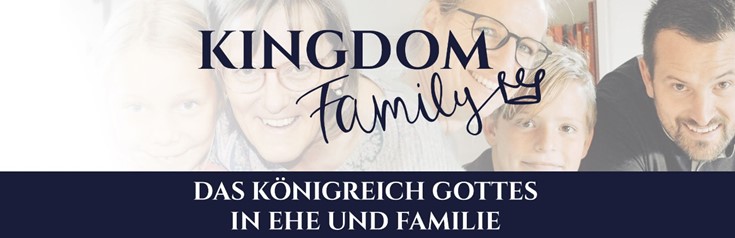 BEWERBUNGSBOGENBEWERBUNGSBOGENSeminartitelFamiliennameStraßePLZ & OrtTelefon-Nr. oder Handy-Nr.E-MailFamilienstandName & Alter der FamilienmitgliederErlernte Berufe der ElternDerzeitige TätigkeitGemeinde1 – Kontakt zu Kingdom Impact a) Wie habt ihr uns kennengelernt und von dieser Schulung erfahren? b) Habt ihr schon ein Seminar von uns besucht oder Medien von uns gehört? Was davon hat euch angesprochen oder verändert?c) Weshalb möchtet ihr bei der Schulung dabei sein?2 - Familiea) Wie würdet ihr die Beziehungen in eurer Familie beschreiben? (Eltern/Geschwister/Ehepartner/Kinder)b) Gibt es etwas, von dem ihr euch wünscht, dass es sich in eurer Familie ändert?c) Was sind die Herausforderungen im Familienleben?d) Wie lebt ihr euren Glauben als Familie im Alltag?3 - Gemeindea) Zu welcher Gemeinde gehört ihr und seit wann?b) Beschreibt bitte kurz die Beziehung zu eurer Gemeinde.c) In welchen Bereichen arbeitet ihr mit?4 – Training / Erfahrung im Bereich Jüngerschaft und Leiterschafta) Gibt es Leute, die ihr schon in Jüngerschaft hattet? Habt ihr einige Leute besonders geprägt? Wen?b) Habt ihr Erfahrungen im Bereich Leiterschaft (in Gemeinde, Beruf, Projekten, ...)?5 – Multiplikation & Obligatorische Teilnahme am ganzen BlockEs ist uns ein besonderes Anliegen, bei dieser Schulungsreihe euch als Familie zu trainieren und zu begleiten, und euch darin zu stärken und zu schulen, die Schätze, die ihr in dieser Zeit entdeckt, auch im Alltag weiterzuleben.  Darum ist die Teilnahme an allen Samstagen Voraussetzung.Teil eurer Hausaufgaben wird sein, das Gelernte zwischen den Blöcken mindestens zweimal innerhalb eurer Familie zu multiplizieren. Wir werden am darauffolgenden Samstag dann auswerten wie es war, und welche Fragen aufgetaucht sind. 6 – KI-TrainingMit dieser Bewerbung meldet ihr euch natürlich nicht nur bei uns als Schulungsteam von Kingdom Impact zum Training, sondern bei Gott selbst. Wir glauben, dass der Heilige Geist euch der allerbeste Lehrmeister sein wird! Gleichzeitig werden auch wir als Team euch trainieren – und das ist im Reich Gottes nur dann möglich, wenn Herzen zu Gott und zueinander geöffnet sind. Wir als Team werden jede Familie bewusst auf unser Herz nehmen und während dieser Schule für euch beten. a) Seid ihr bereit, uns als Team von Kingdom Impact während dieser Samstage euer Herz zu öffnen und mit uns zu glauben, dass Gott euch in dieser Zeit auch durch uns trainieren wird?	 Ja	 Neinb) Möchtet ihr euch auf ein Training mit dem Wort Gottes & im Gebet einlassen und belehrbar sein?	 Ja	 Nein7 – WeiteresGibt es noch irgendetwas, das ihr uns gerne mitteilen möchtet?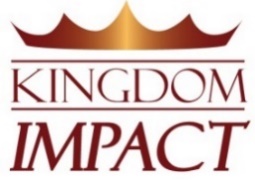 Kingdom Impact – FamiliendepartmentAkazienweg 188630 Pfullendorf-Denkingen www.kingdomfamily.defamilien@kingdomimpact.org